СХЕМА РАССАДКИ АВТОБУСА51 Водитель51 Водитель51 ВодительВходВходВход12345678910111213141516171819202122Туалет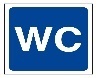 Туалет2324ВходВход2526272829303132333435363738394041424344454647474849